Publicado en  el 01/04/2015 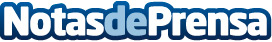 El MAN cumple un año de su reapertura con casi un millón de visitantesDatos de contacto:Nota de prensa publicada en: https://www.notasdeprensa.es/el-man-cumple-un-ano-de-su-reapertura-con-casi Categorias: Artes Visuales http://www.notasdeprensa.es